§355.  Cessation of tuition benefitThe tuition benefit granted under this subchapter for a member ceases upon:  [PL 2003, c. 488, §4 (NEW); PL 2003, c. 488, §5 (AFF).]1.  Credit hours.  Accumulation of 130 credit hours or the equivalent of the tuition benefit as provided in this subchapter when the benefit is used in part or in whole;[PL 2015, c. 465, Pt. D, §9 (AMD).]2.  Unsatisfactory participation.  Unsatisfactory participation in the Maine National Guard as certified to the state postsecondary education institution by the Adjutant General;[PL 2015, c. 465, Pt. D, §9 (AMD).]3.  Good academic standing.  Failure by the member to maintain good academic standing and a cumulative grade point average of at least 2.0 on a 4.0 scale at the state postsecondary education institution; or[PL 2015, c. 465, Pt. D, §9 (AMD).]4.  Restitution plan.  Imposition of a plan for the member to pay restitution of tuition benefits in accordance with this subchapter.[PL 2015, c. 465, Pt. D, §9 (NEW).]SECTION HISTORYPL 2003, c. 488, §4 (NEW). PL 2003, c. 488, §5 (AFF). PL 2015, c. 465, Pt. D, §9 (AMD). The State of Maine claims a copyright in its codified statutes. If you intend to republish this material, we require that you include the following disclaimer in your publication:All copyrights and other rights to statutory text are reserved by the State of Maine. The text included in this publication reflects changes made through the First Regular and First Special Session of the 131st Maine Legislature and is current through November 1. 2023
                    . The text is subject to change without notice. It is a version that has not been officially certified by the Secretary of State. Refer to the Maine Revised Statutes Annotated and supplements for certified text.
                The Office of the Revisor of Statutes also requests that you send us one copy of any statutory publication you may produce. Our goal is not to restrict publishing activity, but to keep track of who is publishing what, to identify any needless duplication and to preserve the State's copyright rights.PLEASE NOTE: The Revisor's Office cannot perform research for or provide legal advice or interpretation of Maine law to the public. If you need legal assistance, please contact a qualified attorney.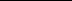 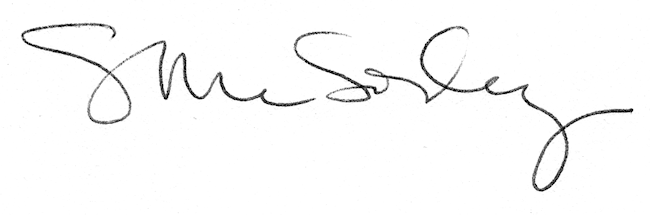 